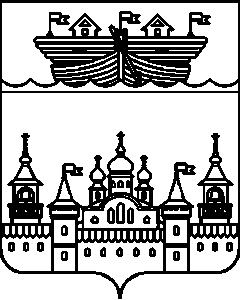 СЕЛЬСКИЙ СОВЕТ ВЛАДИМИРСКОГО СЕЛЬСОВЕТАВОСКРЕСЕНСКОГО МУНИЦИПАЛЬНОГО РАЙОНАНИЖЕГОРОДСКОЙ ОБЛАСТИРЕШЕНИЕ 20 ноября 2020 года 	№ 49О создании Комиссии по проведению опроса гражданВ соответствии со статьей 31 Федерального закона от 06.10.2003 № 131-ФЗ «Об общих принципах организации местного самоуправления в Российской Федерации», Законом Нижегородской области от 28 сентября 2015 г. N 134-З "О порядке назначения и проведения опроса граждан в муниципальных образованиях Нижегородской области", решением сельского Совета Владимирского сельсовета Воскресенского муниципального района Нижегородской области от 24 ноября 2015 года № 46 «Об утверждении Положенияоб опросе граждан», решением сельского Совета Владимирского сельсовета Воскресенского муниципального района Нижегородской областиот 05 ноября 2020 года № 43 «О внесении изменений в Положение по увековечению памяти о выдающихся событиях и личностях, присвоению имен муниципальным учреждениям, улицам, скверам, площадям, установке объектов монументального искусства в муниципальном образовании Владимирский сельсовет утвержденного решением сельского Совета Владимирского сельсовета от 03 августа 2015 года №25», Уставом Владимирского сельсовета Воскресенского муниципального района Нижегородской области, для проведения опроса граждан с целью выбора места установки бюста полному Георгиевскому кавалеру Первой мировой войны Ватрухину Михаилу Павловичу в с. Владимирское Владимирского сельсовета Воскресенского района Нижегородской области, сельский Совет решил:1.Создать Комиссию по проведению опроса граждан согласно приложению 1.2.Утвердить Положение о работе комиссии по проведению опроса граждан согласно приложению 2. 3.Назначить проведение первого заседания комиссии по проведению опроса граждан на 23 ноября 2020 года в13 час 00 мин по адресу: 606755, Нижегородская область, Воскресенский район, с. Владимирское, ул. Советская, д. 23 (администрация сельсовета).4.Данное решение обнародовать на информационном стенде в здании администрации Владимирского сельсовета, опубликовать в средствах массовой информации - газете «Воскресенская жизнь»,обнародовать в информационно-телекоммуникационной сети «Интернет» на официальном сайте администрации Воскресенского муниципального района.5.Контроль за исполнением настоящего решения возложить на главу администрации Владимирского сельсовета Нижегородской области.6.Настоящее решение вступает в силу со дня обнародования.Глава местного самоуправления				А.Н. МозжановПриложение 1Состав комиссии по проведению опроса граждан1.Мозжанов Андрей Николаевич- глава местного самоуправления2.Мансуров Сергей Петрович – депутат сельского Совета3.Зернова Ольга Николаевна – специалист администрации сельсовета4.Киселева Вера Николаевна – депутат сельского Совета5.Путюнина Юлия Николаевна – депутат сельского Совета6.Тарасова Татьяна Владимировна – депутат сельского Совета7.Патанина Валентина Николаевна - представитель от общественностиПриложение 2Положение о работе комиссии по проведению опроса граждан1.Настоящее Положение определяет порядок деятельности и полномочия Комиссии по проведению опроса граждан (далее – Комиссия), проводимого в соответствии с Федеральным законом от 6 октября 2003 г. № 131-ФЗ «Об общих принципах организации местного самоуправления в Российской Федерации», Уставом Владимирского сельсовета Воскресенского муниципального района Нижегородской области, решением сельского Совета Владимирского сельсовета от 24 ноября 2015 года № 46 «Об утверждении Положения об опросе граждан». 2.Формирование и состав Комиссии.2.1.Комиссия утверждается решением сельского Совета Владимирского сельсовета Воскресенского муниципального района Нижегородской области.В состав комиссии входят представители инициатора проведения опроса граждан, сельского Совета Владимирского сельсовета, администрации Владимирского сельсовета, общественности.2.2.Председатель комиссии, заместитель председатель комиссии и секретарь комиссии избираются открытым голосованием на первом заседании из числа членов Комиссии.2.3.Деятельность Комиссии осуществляется на основании коллегиальности. Заседание Комиссии считается правомочным, если в нем приняли участие не менее половины от установленного числа членов Комиссии.2.4.Решение Комиссии считается принятым, если за него проголосовало более половины членов Комиссии, присутствующих на заседании.3.Полномочия Комиссии.3.1.Комиссия организует подготовку и проведение опроса.3.2.За 15 дней до проведения опроса граждан Комиссия формирует списки участников опроса граждан по населенным пунктам, улицам и (или) домам. В списке участников опроса граждан указываются фамилия, имя, отчество, год рождения и адрес места жительства участника опроса граждан.3.3.Обеспечивает изготовление опросных листов по форме утвержденной решением сельского Совета Владимирского сельсовета от 20.12.2020 г. № 48 «О назначении опроса граждан».4.Определение результатов опроса граждан.4.1.После проведения опроса граждан комиссия подсчитывает результаты и составляет протокол, в котором указываются:1)общее число граждан, имеющих право на участие в опросе;2)число граждан, принявших участие в опросе;3)число признанных недействительными записей в опросных листах;4)количество голосов, поданных за вопрос, вынесенный на опрос;5)количество голосов, поданных против вопроса, вынесенного на опрос;6)одно из следующих решений:а)признание опроса состоявшимся;б)признание опроса несостоявшимся.4.2.В случае проведения опроса граждан по нескольким вопросам подсчет голосов и составление протокола производятся отдельно по каждому вопросу.4.3.Комиссия признает опрос состоявшимся, если в нем приняло участие не менее 105жителей с. Владимирское.4.4.Комиссия признает опрос несостоявшимся, если в нем приняло участие менее 105 жителей с. Владимирское либо если количество действительных записей в опросных листах составит менее 25 процентов от общего числа жителей, имеющих право на участие в опросе.4.5.Недействительными признаются:1)все записи в опросном листе неустановленной формы или не имеющем подписей председателя и секретаря комиссии;2)записи в опросных листах, по которым невозможно достоверно установить мнение участника опроса либо не содержащие данные о голосовавшем или его подпись, а также содержащие повторяющиеся записи.4.6.Протокол о результатах опроса граждан подписывается председателем, заместителем председателя, секретарем и иными членами комиссии и вместе с опросными листами направляется в течение десяти дней со дня окончания опроса граждан в сельский Совет Владимирского сельсовета.4.7.Полномочия Комиссии прекращаются после передачи результатов опроса граждан сельскому Совету Владимирского сельсовета.